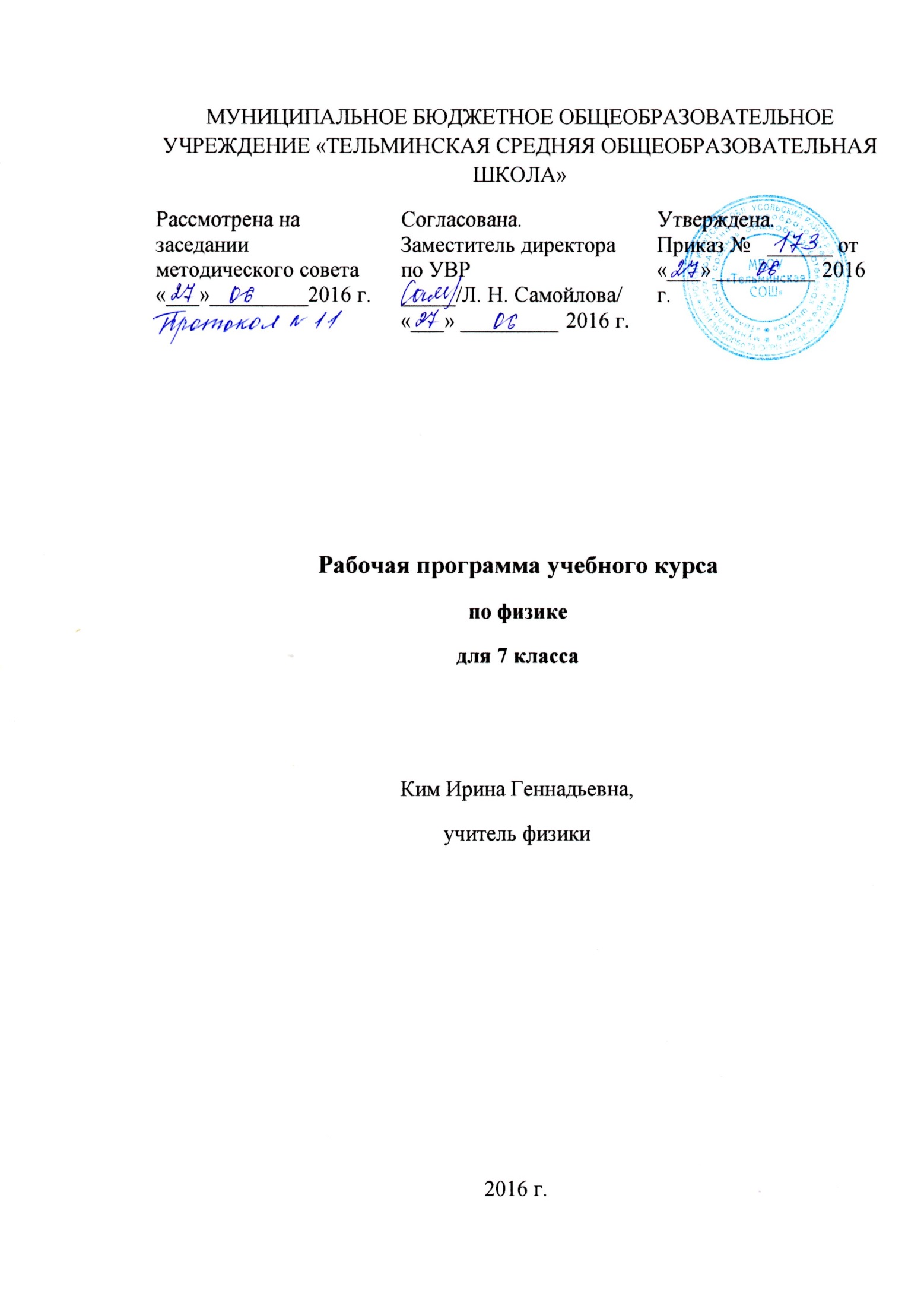 ПОЯСНИТЕЛЬНАЯ ЗАПИСКАРабочая программа по физике для 7 класса разработана на основе требований к результатам освоения основной образовательной программы основного общего образования МБОУ «Тельминская СОШ» и других ее разделов, с учётом изменений, внесенных в федеральный государственный образовательный стандарт основного общего образования (приказ Минобрнауки России от 31.12.2015г. №1577).Данный курс включает в себя 68 часов (2 учебных часа в неделю).Планируемые результатыВыпускник научится:соблюдать правила безопасности и охраны труда при работе с учебным и лабораторным оборудованием;понимать смысл основных физических терминов: физическое тело, физическое явление, физическая величина, единицы измерения;распознавать проблемы, которые можно решить при помощи физических методов; анализировать отдельные этапы проведения исследований и интерпретировать результаты наблюдений и опытов;ставить опыты по исследованию физических явлений или физических свойств тел без использования прямых измерений; при этом формулировать проблему/задачу учебного эксперимента; собирать установку из предложенного оборудования; проводить опыт и формулировать выводы.Примечание. При проведении исследования физических явлений измерительные приборы используются лишь как датчики измерения физических величин. Записи показаний прямых измерений в этом случае не требуется.понимать роль эксперимента в получении научной информации;проводить прямые измерения физических величин: время, расстояние, масса тела, объем, сила, температура, атмосферное давление, влажность воздуха; при этом выбирать оптимальный способ измерения и использовать простейшие методы оценки погрешностей измерений.Примечание. Любая учебная программа должна обеспечивать овладение прямыми измерениями всех перечисленных физических величин.проводить исследование зависимостей физических величин с использованием прямых измерений: при этом конструировать установку, фиксировать результаты полученной зависимости физических величин в виде таблиц и графиков, делать выводы по результатам исследования;проводить косвенные измерения физических величин: при выполнении измерений собирать экспериментальную установку, следуя предложенной инструкции, вычислять значение величины и анализировать полученные результаты с учетом заданной точности измерений;анализировать ситуации практико-ориентированного характера, узнавать в них проявление изученных физических явлений или закономерностей и применять имеющиеся знания для их объяснения;понимать принципы действия машин, приборов и технических устройств, условия их безопасного использования в повседневной жизни;использовать при выполнении учебных задач научно-популярную литературу о физических явлениях, справочные материалы, ресурсы Интернет.Выпускник получит возможность научиться:осознавать ценность научных исследований, роль физики в расширении представлений об окружающем мире и ее вклад в улучшение качества жизни;использовать приемы построения физических моделей, поиска и формулировки доказательств выдвинутых гипотез и теоретических выводов на основе эмпирически установленных фактов;сравнивать точность измерения физических величин по величине их относительной погрешности при проведении прямых измерений;самостоятельно проводить косвенные измерения и исследования физических величин с использованием различных способов измерения физических величин, выбирать средства измерения с учетом необходимой точности измерений, обосновывать выбор способа измерения, адекватного поставленной задаче, проводить оценку достоверности полученных результатов;воспринимать информацию физического содержания в научно-популярной литературе и средствах массовой информации, критически оценивать полученную информацию, анализируя ее содержание и данные об источнике информации;создавать собственные письменные и устные сообщения о физических явлениях на основе нескольких источников информации, сопровождать выступление презентацией, учитывая особенности аудитории сверстников.Механические явленияВыпускник научится:распознавать механические явления и объяснять на основе имеющихся знаний основные свойства или условия протекания этих явлений: равномерное и неравномерное движение, равномерное прямолинейное движение, относительность механического движения, инерция, взаимодействие тел, передача давления твердыми телами, жидкостями и газами, атмосферное давление, плавание тел, равновесие твердых тел, имеющих закрепленную ось вращения;описывать изученные свойства тел и механические явления, используя физические величины: путь, скорость, масса тела, плотность вещества, сила (сила тяжести, сила упругости, сила трения), давление, кинетическая энергия, потенциальная энергия, механическая работа, механическая мощность, КПД при совершении работы с использованием простого механизма, сила трения; при описании правильно трактовать физический смысл используемых величин, их обозначения и единицы измерения, находить формулы, связывающие данную физическую величину с другими величинами, вычислять значение физической величины;анализировать свойства тел, механические явления и процессы, используя физические законы: закон сохранения энергии, принцип суперпозиции сил (нахождение равнодействующей силы), закон Гука, закон Паскаля, закон Архимеда; при этом различать словесную формулировку закона и его математическое выражение; решать задачи, используя физические законы (закон сохранения энергии, закон Гука, закон Паскаля, закон Архимеда) и формулы, связывающие физические величины (путь, скорость, масса тела, плотность вещества, сила, давление, кинетическая энергия, потенциальная энергия, механическая работа, механическая мощность, КПД простого механизма, сила трения скольжения, коэффициент трения): на основе анализа условия задачи записывать краткое условие, выделять физические величины, законы и формулы, необходимые для ее решения, проводить расчеты и оценивать реальность полученного значения физической величины. Выпускник получит возможность научиться:использовать знания о механических явлениях в повседневной жизни для обеспечения безопасности при обращении с приборами и техническими устройствами, для сохранения здоровья и соблюдения норм экологического поведения в окружающей среде; приводить примеры практического использования физических знаний о механических явлениях и физических законах; примеры использования возобновляемых источников энергии; экологических последствий исследования космического пространств;различать границы применимости физических законов, понимать всеобщий характер фундаментальных законов (закон сохранения механической энергии) и ограниченность использования частных законов (закон Гука, Архимеда и др.);Тепловые явленияВыпускник научится:распознавать тепловые явления и объяснять на базе имеющихся знаний основные свойства или условия протекания этих явлений: диффузия, изменение объема тел при нагревании (охлаждении), большая сжимаемость газов, малая сжимаемость жидкостей и твердых тел; тепловое равновесие, испарение, конденсация, плавление, кристаллизация, кипение, влажность воздуха, различные способы теплопередачи (теплопроводность, конвекция, излучение), агрегатные состояния вещества, поглощение энергии при испарении жидкости и выделение ее при конденсации пара, зависимость температуры кипения от давления;описывать изученные свойства тел и явления, используя физические величины при описании правильно трактовать физический смысл используемых величин, их обозначения и единицы измерения, находить формулы, связывающие данную физическую величину с другими величинами, вычислять значение физической величины;анализировать свойства тел, тепловые явления и процессы, используя основные положения атомно-молекулярного учения о строении вещества и закон сохранения энергии;различать основные признаки изученных физических моделей строения газов, жидкостей и твердых тел;приводить примеры практического использования физических знаний о тепловых явлениях;решать задачи, используя законы и формулы, связывающие физические величины: на основе анализа условия задачи записывать краткое условие, выделять физические величины, законы и формулы, необходимые для ее решения, проводить расчеты и оценивать реальность полученного значения физической величины.Выпускник получит возможность научиться:использовать знания о тепловых явлениях в повседневной жизни для обеспечения безопасности при обращении с приборами и техническими устройствами, для сохранения здоровья и соблюдения норм экологического поведения в окружающей среде; находить адекватную предложенной задаче физическую модель, разрешать проблему как на основе имеющихся знаний о тепловых явлениях с использованием математического аппарата, так и при помощи методов оценки.СодержаниеФизическое образование в основной школе должно обеспечить формирование у обучающихся представлений о научной картине мира – важного ресурса научно-технического прогресса, ознакомление обучающихся с физическими явлениями, основными принципами работы механизмов, высокотехнологичных устройств и приборов, развитие компетенций в решении инженерно-технических и научно-исследовательских задач.Освоение учебного предмета «Физика» направлено на развитие у обучающихся представлений о строении, свойствах, законах существования и движения материи, на освоение обучающимися общих законов и закономерностей природных явлений, создание условий для формирования интеллектуальных, творческих, гражданских, коммуникационных, информационных компетенций. Обучающиеся овладеют научными методами решения различных теоретических и практических задач, умениями формулировать гипотезы, конструировать, проводить эксперименты, оценивать и анализировать полученные результаты, сопоставлять их с объективными реалиями жизни.Учебный предмет «Физика» способствует формированию у обучающихся умений безопасно использовать лабораторное оборудование, проводить естественно-научные исследования и эксперименты, анализировать полученные результаты, представлять и научно аргументировать полученные выводы.Изучение предмета «Физика» в части формирования у обучающихся научного мировоззрения, освоения общенаучных методов (наблюдение, измерение, эксперимент, моделирование), освоения практического применения научных знаний физики в жизни основано на межпредметных связях с предметами: «Математика», «Информатика», «Химия», «Биология», «География», «Экология», «Основы безопасности жизнедеятельности», «История», «Литература» и др.Физика и физические методы изучения природыФизика – наука о природе. Физические тела и явления. Наблюдение и описание физических явлений. Физический эксперимент. Моделирование явлений и объектов природы.Физические величины и их измерение. Точность и погрешность измерений. Международная система единиц.Физические законы и закономерности. Физика и техника. Научный метод познания. Роль физики в формировании естественнонаучной грамотности.Механические явленияМеханическое явление. Физические величины, необходимые для описания движения и взаимосвязь между ними (путь, скорость, время движения). Равномерное прямолинейное движение. Первый закон Ньютона и инерция. Масса тела. Плотность вещества. Сила. Единицы силы. Сила тяжести.  Сила упругости. Закон Гука. Вес тела. Невесомость. Связь между силой тяжести и массой тела. Динамометр. Равнодействующая сила. Сила трения. Трение скольжения. Трение покоя. Трение в природе и технике.Импульс. Закон сохранения импульса. Реактивное движение. Механическая работа. Мощность. Энергия. Потенциальная и кинетическая энергия. Превращение одного вида механической энергии в другой. Закон сохранения полной механической энергии.Простые механизмы. Условия равновесия твердого тела, имеющего закрепленную ось движения. Момент силы. Центр тяжести тела. Рычаг. Равновесие сил на рычаге. Рычаги в технике, быту и природе. Подвижные и неподвижные блоки. Равенство работ при использовании простых механизмов («Золотое правило механики»). Коэффициент полезного действия механизма.Давление твердых тел. Единицы измерения давления. Способы изменения давления. Давление жидкостей и газов Закон Паскаля. Давление жидкости на дно и стенки сосуда. Сообщающиеся сосуды. Вес воздуха. Атмосферное давление. Измерение атмосферного давления. Опыт Торричелли. Барометр-анероид. Атмосферное давление на различных высотах. Гидравлические механизмы (пресс, насос). Давление жидкости и газа на погруженное в них тело. Архимедова сила. Плавание тел и судов Воздухоплавание.Тепловые явленияСтроение вещества. Атомы и молекулы. Тепловое движение атомов и молекул. Диффузия в газах, жидкостях и твердых телах. Броуновское движение. Взаимодействие (притяжение и отталкивание) молекул. Агрегатные состояния вещества. Различие в строении твердых тел, жидкостей и газов.Примерные темы лабораторных и практических работЛабораторные работы (независимо от тематической принадлежности) делятся следующие типы:Проведение прямых измерений физических величин Расчет по полученным результатам прямых измерений зависимого от них параметра (косвенные измерения).Наблюдение явлений и постановка опытов (на качественном уровне) по обнаружению факторов, влияющих на протекание данных явлений.Исследование зависимости одной физической величины от другой с представлением результатов в виде графика или таблицы.Проверка заданных предположений (прямые измерения физических величин и сравнение заданных соотношений между ними). Знакомство с техническими устройствами и их конструирование.Любая рабочая программа должна предусматривать выполнение лабораторных работ всех указанных типов. Выбор тематики и числа работ каждого типа зависит от особенностей рабочей программы и УМК.Проведение прямых измерений физических величинИзмерение размеров тел.Измерение размеров малых тел.Измерение массы тела.Измерение объема тела.Измерение силы.Измерение температуры.Измерение давления воздуха в баллоне под поршнем.Расчет по полученным результатам прямых измерений зависимого от них параметра (косвенные измерения)Измерение плотности вещества твердого тела.Определение коэффициента трения скольжения.Определение жесткости пружины.Определение выталкивающей силы, действующей на погруженное в жидкость тело.Определение момента силы.Измерение скорости равномерного движения.Определение работы и мощности.Исследование зависимости выталкивающей силы от объема погруженной части от плотности жидкости, ее независимости от плотности и массы тела.Исследование зависимости силы трения от характера поверхности, ее независимости от площади.Наблюдение явлений и постановка опытов (на качественном уровне) по обнаружению факторов, влияющих на протекание данных явленийНаблюдение зависимости давления газа от объема и температуры.Исследование зависимости веса тела в жидкости от объема погруженной части.Исследование зависимости одной физической величины от другой с представлением результатов в виде графика или таблицы.Исследование зависимости массы от объема.Исследование зависимости силы трения от силы давления.Исследование зависимости деформации пружины от силы.Проверка заданных предположений (прямые измерения физических величин и сравнение заданных соотношений между ними). Проверка гипотезПроверка гипотезы о линейной зависимости длины столбика жидкости в трубке от температуры.Контрольные работыФронтальные лабораторные работыПриложение Календарно- тематический план№НазваниеСодержаниеКоличество фронтальных лабораторных работКоличество контрольных работВведение – 4 чЧто изучает физика. Физические явления. Наблюдения, опыты, измерения. Погрешности измерений. Физика и техника1Первоначальные сведения о строении вещества – 5 чМолекулы. Диффузия. Движение молекул. Броуновское движение. Притяжение и отталкивание молекул. Различные состояния вещества и их объяснение на основе молекулярно-кинетических представлений1Взаимодействие тел – 21 чМеханическое движение. Равномерное движение. Скорость. Инерция. Взаимодействие тел. Масса тел. Измерение массы тела с помощью весов. Плотность вещества.Явление тяготения. Сила тяжести. Сила, возникающая при деформации. Вес тела. Связь между силой тяжести и массой.Упругая деформация. Закон Гука.Динамометр. Графическое изображение силы. Сложение сил, действующих по одной прямой.Центр тяжести тела.Трение. Сила трения. Трение скольжения, качения, покоя. Подшипники71Давление твёрдых тел, жидкостей и газов – 23 чДавление. Давление твёрдых тел. Давление газа. Объяснение давления газа на основе молекулярно-кинетических представлений. Закон Паскаля. Давление в жидкости и газе. Сообщающиеся сосуды. Шлюзы. Гидравлический пресс. Гидравлический тормоз.Атмосферное давление. Опыт Торричелли. Барометр-анероид. Изменение атмосферного давления с высотой. Манометр. Насос.Архимедова сила. Условия плавания тел. Водный транспорт. Воздухоплавание31Работа и мощность. Энергия – 13 чРабота силы, действующей по направлению движения тела. Мощность. Простые механизмы. Условия равновесия рычага. Момент силы. Равновесие тела с закреплённой осью вращения. Виды равновесия.«Золотое правило» механики. Коэффициент полезного лействия механизма.Потенциальная энергия поднятого тела, сжатой пружины. Кинетическая энергия движущегося тела. Превращение одного вида механической энергии в другой. Закон сохранения полной механической энергии. Энергия рек и ветра2Повторение – 2 ч (из 4 ч резервного времени в авторском планировании, рассчитанном на 70 часов в год, 35 учебных недель)Повторение – 2 ч (из 4 ч резервного времени в авторском планировании, рассчитанном на 70 часов в год, 35 учебных недель)Повторение – 2 ч (из 4 ч резервного времени в авторском планировании, рассчитанном на 70 часов в год, 35 учебных недель)Повторение – 2 ч (из 4 ч резервного времени в авторском планировании, рассчитанном на 70 часов в год, 35 учебных недель)1№Тема1Взаимодействие тел2Давление твёрдых тел, жидкостей и газов3Физика-7№Тема1Измерение физических величин с учётом абсолютной погрешности2Измерение размеров малых тел3Изучение зависимости пути от времени при прямолинейном равномерном движении. Измерение скорости4Измерение массы тела на рычажных весах5Измерение объёма твёрдого тела6Измерение плотности твёрдого тела7Исследование зависимости силы упругости от удлинения пружины. Измерение жёсткости пружины8Исследование зависимости силы трения скольжения от силы нормального давления9Определение центра тяжести плоской пластины10Измерение давления твёрдого тела на опору11Измерение выталкивающей силы, действующей на погруженное в жидкость тело12Выяснение условий плавания тела в жидкости13Выяснение условия равновесия рычага14Измерение коэффициента полезного действия при подъёме тела по наклонной плоскости№п/п№ в темеТема урокаТема урокаКоличество часовСроки Сроки Тип урокаФормы и виды контроляПримечания №п/п№ в темеТема урокаТема урокаКоличество часовПо плануфактическиТип урокаФормы и виды контроляПримечания ВВЕДЕНИЕ(4)ВВЕДЕНИЕ(4)ВВЕДЕНИЕ(4)ВВЕДЕНИЕ(4)ВВЕДЕНИЕ(4)ВВЕДЕНИЕ(4)ВВЕДЕНИЕ(4)ВВЕДЕНИЕ(4)ВВЕДЕНИЕ(4)ВВЕДЕНИЕ(4)11Что изучает физика. Физические явленияЧто изучает физика. Физические явления11 неделя сентябряОНМУО22Наблюдения, опыты, измерения. Погрешности измеренийНаблюдения, опыты, измерения. Погрешности измерений11 неделя сентябряОНМТ33Фронтальная лабораторная работа № 1 «Измерение физических величин с учётом абсолютной погрешности»Фронтальная лабораторная работа № 1 «Измерение физических величин с учётом абсолютной погрешности»12 неделя сентябряПЗУЛР44Физика и техникаФизика и техника12 неделя сентябряЗИПДЗГлава 1. Первоначальные сведения о строении вещества (5 ч)Глава 1. Первоначальные сведения о строении вещества (5 ч)Глава 1. Первоначальные сведения о строении вещества (5 ч)Глава 1. Первоначальные сведения о строении вещества (5 ч)Глава 1. Первоначальные сведения о строении вещества (5 ч)Глава 1. Первоначальные сведения о строении вещества (5 ч)Глава 1. Первоначальные сведения о строении вещества (5 ч)Глава 1. Первоначальные сведения о строении вещества (5 ч)Глава 1. Первоначальные сведения о строении вещества (5 ч)Глава 1. Первоначальные сведения о строении вещества (5 ч)51МолекулыМолекулы13 неделя сентябряКСП62Фронтальная лабораторная работа № 2 «Измерение размеров малых тел»Фронтальная лабораторная работа № 2 «Измерение размеров малых тел»13 неделя сентябряПЗУЛР73Диффузия. Движение молекул. Броуновское движение (материал для чтения)Диффузия. Движение молекул. Броуновское движение (материал для чтения)14 неделя сентябряОНМРК84Притяжение и отталкивание молекулПритяжение и отталкивание молекул1ОНМТ95Различные состояния вещества и их объяснение на основе молекулярно-кинетических представленийРазличные состояния вещества и их объяснение на основе молекулярно-кинетических представлений4 неделя сентябряОНМВПГлава 2. Взаимодействие тел (21 ч)Глава 2. Взаимодействие тел (21 ч)Глава 2. Взаимодействие тел (21 ч)Глава 2. Взаимодействие тел (21 ч)Глава 2. Взаимодействие тел (21 ч)Глава 2. Взаимодействие тел (21 ч)Глава 2. Взаимодействие тел (21 ч)Глава 2. Взаимодействие тел (21 ч)Глава 2. Взаимодействие тел (21 ч)Глава 2. Взаимодействие тел (21 ч)101Механическое движение. Равномерное движениеМеханическое движение. Равномерное движение11 неделя октябряОНМФО112СкоростьСкорость11 неделя октябряОНМРК123Фронтальная лабораторная работа № 3«Изучение зависимости пути от времени при прямолинейном равномерном движении. Измерение скорости»Фронтальная лабораторная работа № 3«Изучение зависимости пути от времени при прямолинейном равномерном движении. Измерение скорости»12 неделя октябряОНМЛР134ИнерцияИнерция12 неделя октябряПЗУЛР145Взаимодействие телВзаимодействие тел13 неделя октябряОНМТ156Масса тела. Измерение массы тела с помощью весовМасса тела. Измерение массы тела с помощью весов13 неделя октябряОНМУО167Фронтальная лабораторная работа № 4 «Измерение массы тела на рычажных весах»Фронтальная лабораторная работа № 4 «Измерение массы тела на рычажных весах»14 неделя октябряОНМЛР178Фронтальная лабораторная работа № 5 «Измерение объёма твёрдого тела»Фронтальная лабораторная работа № 5 «Измерение объёма твёрдого тела»14 неделя октябряПЗУЛР189Плотность веществаПлотность вещества12 неделя ноябряКВП1910Фронтальная лабораторная работа № 6 «Измерение плотности твёрдого тела»Фронтальная лабораторная работа № 6 «Измерение плотности твёрдого тела»12 неделя ноябряКЛР2011Явление тяготения. Сила тяжести. Вес телаЯвление тяготения. Сила тяжести. Вес тела13 неделя ноябряЗИСР, РК2112Связь между силой тяжести и массой телаСвязь между силой тяжести и массой тела13 неделя ноябряОНМУО2213Графическое изображение силы. Сложение сил, действующих по одной прямойГрафическое изображение силы. Сложение сил, действующих по одной прямой14 неделя ноябряОНМТ2314Сила, возникающая при деформации. Упругая деформация. Закон ГукаСила, возникающая при деформации. Упругая деформация. Закон Гука14 неделя ноябряОНМПДЗ2415ДинамометрДинамометр11 неделя декабряОНМУО2516Фронтальная лабораторная работа № 7 «Исследование зависимости силы упругости от удлинения пружины. Измерение жёсткости пружины»Фронтальная лабораторная работа № 7 «Исследование зависимости силы упругости от удлинения пружины. Измерение жёсткости пружины»11 неделя декабряОНМЛР2617Трение. Сила трения. Трение скольжения, качения, покоя. Подшипники Трение. Сила трения. Трение скольжения, качения, покоя. Подшипники 12 неделя декабряКСП2718Фронтальная лабораторная работа № 8 «Исследование зависимости силы трения скольжения от силы нормального давления»Фронтальная лабораторная работа № 8 «Исследование зависимости силы трения скольжения от силы нормального давления»12 неделя декабряОНМЛР2819Центр тяжести тела(материал для чтения)Центр тяжести тела(материал для чтения)13 неделя декабряОНМСР2920Фронтальная лабораторная работа № 9«Определение центра тяжести плоской пластины»Фронтальная лабораторная работа № 9«Определение центра тяжести плоской пластины»13 неделя декабряОНМЛР3021Контрольная работа № 1 «Взаимодействие тел»Контрольная работа № 1 «Взаимодействие тел»14 неделя декабряПКЗУКРГлава 3. Давление твёрдых тел, жидкостей и газов (23 ч)Глава 3. Давление твёрдых тел, жидкостей и газов (23 ч)Глава 3. Давление твёрдых тел, жидкостей и газов (23 ч)Глава 3. Давление твёрдых тел, жидкостей и газов (23 ч)Глава 3. Давление твёрдых тел, жидкостей и газов (23 ч)Глава 3. Давление твёрдых тел, жидкостей и газов (23 ч)Глава 3. Давление твёрдых тел, жидкостей и газов (23 ч)Глава 3. Давление твёрдых тел, жидкостей и газов (23 ч)Глава 3. Давление твёрдых тел, жидкостей и газов (23 ч)Глава 3. Давление твёрдых тел, жидкостей и газов (23 ч)311Давление. Давление твёрдых телДавление. Давление твёрдых тел14 неделя декабряОНМФО322Фронтальная лабораторная работа № 10 «Измерение давления твёрдого тела на опору»Фронтальная лабораторная работа № 10 «Измерение давления твёрдого тела на опору»14 неделя декабряОНМЛР333Давление газа. Объяснение давления газа на основе молекулярно-кинетических представленийДавление газа. Объяснение давления газа на основе молекулярно-кинетических представлений12 неделя январяОНМУО344Закон ПаскаляЗакон Паскаля12 неделя январяОНМСП355Давление в жидкости и газеДавление в жидкости и газе13 неделя январяОНМФО366Сообщающиеся сосуды. ШлюзыСообщающиеся сосуды. Шлюзы13 неделя январяОНМУО377Гидравлический прессГидравлический пресс14 неделя январяОНМПДЗ388Гидравлический тормозГидравлический тормоз14 неделя января399Атмосферное давлениеАтмосферное давление11 неделя февраляОНМСП4010Опыт ТорричеллиОпыт Торричелли11 неделя февраляКУО4111Барометр-анероидБарометр-анероид12 неделя февраляОНМВП4212Изменение атмосферного давления с высотойИзменение атмосферного давления с высотой12 неделя февраля4313МанометрМанометр13 неделя февраляОНМФО4414НасосНасос13 неделя февраляОНМПДЗ4515Архимедова силаАрхимедова сила14 неделя февраляОНМФО4616Фронтальная лабораторная работа № 11 «Измерение выталкивающей силы, действующей на погруженное в жидкость тело»Фронтальная лабораторная работа № 11 «Измерение выталкивающей силы, действующей на погруженное в жидкость тело»14 неделя февраляПЗУЛР4717Условия плавания телУсловия плавания тел11 неделя мартаОНМВП4818Решение задач «Архимедова сила. Плавание тел»Решение задач «Архимедова сила. Плавание тел»11 неделя мартаЗИРК4919Фронтальная лабораторная работа № 12 «Выяснение условий плавания тела в жидкости»Фронтальная лабораторная работа № 12 «Выяснение условий плавания тела в жидкости»12 неделя мартаПЗУЛР5020Водный транспортВодный транспорт12 неделя мартаОНМ5121ВоздухоплаваниеВоздухоплавание13 неделя мартаКТ, РК5222Давление твёрдых тел, жидкостей и газовДавление твёрдых тел, жидкостей и газов13 неделя мартаОСЗТ, ВП5323Контрольная работа № 2 «Давление твёрдых тел, жидкостей и газов»Контрольная работа № 2 «Давление твёрдых тел, жидкостей и газов»11 неделя апреляПКЗУКРГлава 4. Работа и мощность. Энергия (12 ч)Глава 4. Работа и мощность. Энергия (12 ч)Глава 4. Работа и мощность. Энергия (12 ч)Глава 4. Работа и мощность. Энергия (12 ч)Глава 4. Работа и мощность. Энергия (12 ч)Глава 4. Работа и мощность. Энергия (12 ч)Глава 4. Работа и мощность. Энергия (12 ч)Глава 4. Работа и мощность. Энергия (12 ч)Глава 4. Работа и мощность. Энергия (12 ч)Глава 4. Работа и мощность. Энергия (12 ч)5411Работа силы, действующей по направлению движения тела11 неделя апреляОНМФО5522Мощность12 неделя апреляОНМСП5633Простые механизмы. Условие равновесия рычага (материал для чтения). Момент силы2 неделя апреляЗИСР, РК5744Фронтальная лабораторная работа № 13 «Выяснение условияравновесия рычага»3неделя апреляОНМЛР5855Равновесие тела с закреплённой осью вращения. Виды равновесия3неделя апреляОНМВП5966«Золотое правило» механики4неделя апреляПЗУСП6077Коэффициент полезного действия механизма4неделя апреляОНМПДЗ6188Фронтальная лабораторная работа № 14 «Измерениекоэффициента полезного действия при подъёме тела по наклонной плоскости»1 неделя маяКЛР6299Потенциальная энергия поднятого тела, сжатой пружины1 неделя маяПЗУСП631010Кинетическая энергия движущегося тела2 неделя маяОНМУО641111Превращение одного вида механической энергии в другой. Закон сохранения полной механической энергии2 неделя маяОНМФО651212Энергия рек и ветра (материал для чтения)3 неделя маяЗИРК, ТПовторение (3 ч)Повторение (3 ч)Повторение (3 ч)Повторение (3 ч)Повторение (3 ч)Повторение (3 ч)Повторение (3 ч)Повторение (3 ч)Повторение (3 ч)Повторение (3 ч)661От строения вещества до энергииОт строения вещества до энергии3 неделя маяПЗУФО672Повторение пройденного материалаПовторение пройденного материала4 неделя маяПЗУФО683Итоговая контрольная работа № 3 «Физика-7» (тест)Итоговая контрольная работа № 3 «Физика-7» (тест)4 неделя маяПКЗУКР, Т